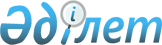 О форме уведомления об объемах государственной поддержки сельского хозяйства государства - члена Таможенного союза и Единого экономического пространства
					
			Утративший силу
			
			
		
					Решение Коллегии Евразийской экономической комиссии от 2 июля 2014 года № 96. Утратило силу решением Совета Евразийской экономической комиссии от 18 октября 2016 года № 163.
      Сноска. Утратило силу решением Совета Евразийской экономической комиссии от 18.10.2016 № 163 (вступает в силу по истечении 30 календарных дней с даты его официального опубликования).
      Приняв к сведению информацию члена Коллегии (Министра) по промышленности и агропромышленному комплексу Евразийской экономической комиссии Сидорского С.С. о необходимости обеспечения полноты и объективности информации об объемах государственной поддержки сельского хозяйства, в целях реализации положения пункта 4 статьи 7 Соглашения о единых правилах государственной поддержки сельского хозяйства от 9 декабря 2010 года Коллегия Евразийской экономической комиссии решила:
      1. Утвердить прилагаемую форму уведомления об объемах государственной поддержки сельского хозяйства государства – члена Таможенного союза и Единого экономического пространства.
      2. Государствам – членам Таможенного союза и Единого экономического пространства при подготовке уведомлений о государственной поддержке сельского хозяйства в соответствии с пунктом 4 статьи 7 Соглашения о единых правилах государственной поддержки сельского хозяйства от 9 декабря 2010 года руководствоваться формой, утвержденной настоящим Решением.
      3. Признать утратившим силу Решение Комиссии Таможенного союза от 18 октября 2011 г. № 813 "О ходе выполнения плана действий по формированию Единого экономического пространства 
      Республики Беларусь, Республики Казахстан и Российской Федерации".
      4. Настоящее Решение вступает в силу по истечении 30 календарных дней с даты его официального опубликования. ФОРМА
уведомления об объемах государственной поддержки
сельского хозяйства государства – члена Таможенного
союза и Единого экономического пространства
за 20__ год1
      _________________________________________
      1 Государство-член, являющееся членом Всемирной торговой организации, может предоставлять уведомления по форме, принятой в рамках этой международной организации. 
      В пояснительной записке, прилагаемой к настоящей форме, указывается описание мер государственной поддержки сельского хозяйства, финансируемых за счет средств федерального (республиканского) бюджета, региональных (областных) бюджетов. При описании мер государственной поддержки, не оказывающих искажающего воздействия на взаимную торговлю государств-членов сельскохозяйственными товарами, необходимо обосновать соответствие конкретной меры государственной поддержки критериям, изложенным в приложении 3 к Соглашению о единых правилах государственной поддержки сельского хозяйства от 9 декабря 2010 года.
      2 В случае если размер государственной поддержки сельского хозяйства, указанной в графе 5 таблицы настоящей формы, не превышает 0,5 % от валовой стоимости произведенных сельскохозяйственных товаров и отсутствует возможность учета соответствующих расходов по конкретным мерам поддержки, допускается указывать совокупный размер такой поддержки в пункте 1 раздела III настоящей формы.
      3 Указываются прямые выплаты производителям сельскохозяйственных товаров, соответствующие требованиям, указанным в пунктах 4 – 11 приложения 3 к Соглашению о единых правилах государственной поддержки сельского хозяйства от 9 декабря 2010 года, а также выплаты, соответствующие требованиям, указанным в подпунктах 2 – 5 пункта 4 указанного приложения, с учетом основных критериев, предусмотренных абзацами вторым и третьим указанного приложения.
      4 Указывается с привязкой к конкретному сельскохозяйственному товару.
      5 Запасы сельскохозяйственных товаров, формируемые с целью использования для государственных нужд и (или) обеспечения продовольственной безопасности.
      6 При наличии в пункте 1 раздела III настоящей формы мер государственной поддержки, оказываемой с привязкой к конкретному сельскохозяйственному товару (например, государственная поддержка племенного животноводства или семеноводства может оказываться с привязкой к конкретным сельскохозяйственным товарам), такие меры указываются в пункте 2 раздела III настоящей формы.
      7 Определяется в соответствии с пунктом 2 приложения 2 к Соглашению о единых правилах государственной поддержки сельского хозяйства от 9 декабря 2010 года. Информация по предоставленным и исполненным в течение календарного года гарантиям (вне зависимости от даты их предоставления) приводится в таблице 1 приложения к настоящей форме. Размеры государственной поддержки по предоставлению государственных гарантий переносятся из графы 7 таблицы 1 приложения к настоящей форме в графы 3 – 5 таблицы настоящей формы.
      8 Определяется в соответствии с пунктом 4 приложения 2 к Соглашению о единых правилах государственной поддержки сельского хозяйства от 9 декабря 2010 года и приводится в таблице 2 приложения к настоящей форме. Размеры государственной поддержки по предоставлению отсрочки исполнения обязательств переносятся из графы 6 таблицы 2 приложения к настоящей форме в графы 3 – 5 таблицы настоящей формы с учетом бюджетов различных уровней, за счет средств которых предоставлена отсрочка исполнения обязательств.
      9 Определяется в соответствии с пунктом 3 приложения 2 к Соглашению о единых правилах государственной поддержки сельского хозяйства от 9 декабря 2010 года и приводится в таблице 3 приложения к настоящей форме. Размеры государственной поддержки, оказываемой посредством приобретения конкретных объектов по ценам, превышающим рыночные, переносятся из графы 4 таблицы 3 приложения к настоящей форме в графы 3 – 5 таблицы настоящей формы с учетом расходов бюджетов различных уровней.
      10 Определяется в соответствии с пунктом 5 приложения 2 к Соглашению о единых правилах государственной поддержки сельского хозяйства от 9 декабря 2010 года и приводится в таблице 4 приложения к настоящей форме. Размеры государственной поддержки, оказываемой посредством льготного или безвозмездного предоставления товаров или услуг, переносятся из графы 4 таблицы 4 приложения к настоящей форме в графы 3 – 5 таблицы настоящей формы с учетом бюджетов различных уровней, за счет средств которых предоставлены соответствующие товары и услуги.
      11 Определяется в соответствии с пунктом 6 приложения 2 к Соглашению о единых правилах государственной поддержки сельского хозяйства от 9 декабря 2010 года и приводится в таблице 5 приложения к настоящей форме. Размеры государственной поддержки рыночных цен переносятся из графы 6 таблицы 5 приложения к настоящей форме в графы 3 – 5 таблицы настоящей формы с учетом бюджетов различных уровней, за счет средств которых оказана поддержка рыночных цен. Вспомогательный расчет государственной
поддержки сельского хозяйства по
государственным гарантиям исполнения
обязательств производителей
сельскохозяйственных товаров
      Примечание. В случае если ставки оплаты гарантий различны, расчет приводится по каждой конкретной ставке. Вспомогательный расчет государственной
поддержки по отсрочке (рассрочке)
исполнения обязательств производителей
сельскохозяйственных товаров перед
бюджетами различных уровней
государства – члена Таможенного союза
и Единого экономического пространства Вспомогательный расчет государственной
поддержки, оказываемой посредством
приобретения государством – членом Таможенного
союза и Единого экономического пространства
отдельных объектов по ценам, превышающим рыночные Вспомогательный расчет государственной
поддержки, оказываемой посредством льготного или
безвозмездного предоставления государством –
членом Таможенного союза и Единого
экономического пространства товаров и услуг Вспомогательный расчет государственной
поддержки рыночных цен
сельскохозяйственных товаров
      ___________________________________________
      * Используется средняя цена на условиях поставки FOB сельскохозяйственного товара за отчетный год, если государство – член Таможенного союза и Единого экономического пространства является нетто-экспортером этого товара в третьи страны, или средняя цена на условиях поставки CIF сельскохозяйственного товара за отчетный год, если государство – член Таможенного союза и Единого экономического пространства является нетто-импортером этого товара по отношению к третьим странам. Источником получения информации о справочных мировых ценах является статистика внешней торговли государств – членов Таможенного союза и Единого экономического пространства. Справочная мировая цена при необходимости может быть скорректирована с учетом качества и степени переработки товаров (в случае такой корректировки представляется пояснительная записка с описанием процедуры корректировки). Если количество сельскохозяйственного товара, в отношении которого применяется государственная поддержка рыночной цены, не установлено в нормативном правовом акте государства – члена Таможенного союза и Единого экономического пространства или ином документе, на основании которого предоставляется государственная поддержка, то размер государственной поддержки рыночной цены исчисляется в отношении всего объема производства этого сельскохозяйственного товара.
					© 2012. РГП на ПХВ «Институт законодательства и правовой информации Республики Казахстан» Министерства юстиции Республики Казахстан
				
Председатель Коллегии
Евразийской экономической комиссии
В. ХристенкоУТВЕРЖДЕНА
Решением Коллегии
Евразийской экономической комиссии
от 2 июля 2014 г. № 96
Направления
и меры
государственной
поддержки
сельского
хозяйства
Разделы,
подразделы,
виды
функциональной
и ведомственной
классификации
расходов
Источники предоставления государственной поддержки сельского хозяйства (в национальной валюте)
Источники предоставления государственной поддержки сельского хозяйства (в национальной валюте)
Источники предоставления государственной поддержки сельского хозяйства (в национальной валюте)
Источники предоставления государственной поддержки сельского хозяйства (в национальной валюте)
Направления
и меры
государственной
поддержки
сельского
хозяйства
Разделы,
подразделы,
виды
функциональной
и ведомственной
классификации
расходов
федеральный
бюджет
Российской
Федерации,
республиканские
бюджеты
Республики
Беларусь
и
Республики
Казахстан
бюджеты
субъектов
Российской
Федерации, 
местные
бюджеты
областного
уровня
Республики
Беларусь, 
областные
бюджеты,
бюджеты
города
республиканского
значения,
столицы
Республики
Казахстан
местные
бюджеты
Российской
Федерации,
местные
бюджеты
базового
и первичного
уровней
Республики
Беларусь, 
бюджеты
районов
(городов
областного
значения)
Республики
Казахстан2
всего
1
2
3
4
5
6
       I. Меры государственной поддержки, не оказывающие искажающего воздействия на взаимную торговлю государств – членов Таможенного союза и Единого экономического пространства (далее – государства-члены) сельскохозяйственными товарами, указанными
в приложении 1 к Соглашению о единых правилах государственной поддержки сельского хозяйства от 9 декабря 2010 года
(далее – сельскохозяйственные товары)
в приложении 1 к Соглашению о единых правилах государственной поддержки сельского хозяйства от 9 декабря 2010 года
(далее – сельскохозяйственные товары)
в приложении 1 к Соглашению о единых правилах государственной поддержки сельского хозяйства от 9 декабря 2010 года
(далее – сельскохозяйственные товары)
в приложении 1 к Соглашению о единых правилах государственной поддержки сельского хозяйства от 9 декабря 2010 года
(далее – сельскохозяйственные товары)
в приложении 1 к Соглашению о единых правилах государственной поддержки сельского хозяйства от 9 декабря 2010 года
(далее – сельскохозяйственные товары)
в приложении 1 к Соглашению о единых правилах государственной поддержки сельского хозяйства от 9 декабря 2010 года
(далее – сельскохозяйственные товары)
1. Научные исследования, в том числе общего характера, исследования в связи с программами охраны окружающей среды и исследовательские программы по сельскохозяйственным товарам
2. Борьба с вредителями и болезнями, включая общие меры борьбы с вредителями и болезнями, а также меры, относящиеся к сельскохозяйственному товару (например, 
системы раннего предупреждения, карантин, уничтожение)
3. Общая и специальная подготовка кадров
4. Распространение информации, консультативные услуги, включая предоставление средств для облегчения передачи информации и результатов исследований производителям и потребителям сельскохозяйственных товаров
5. Инспекционные услуги, включая общие инспекционные услуги и проверку конкретных сельскохозяйственных товаров для целей здравоохранения, безопасности, стандартизации и сортировки по качеству
6. Услуги по маркетингу и продвижению сельскохозяйственных товаров, включая маркетинговую информацию, консультации и продвижение сельскохозяйственных товаров (исключая расходы на неконкретные цели, которые могут быть использованы продавцами для снижения цен реализации сельскохозяйственных товаров или предоставления покупателям прямых экономических льгот)
7. Услуги, связанные с инфраструктурой, включая электроснабжение, дороги и другие пути сообщения, рыночное и портовое оборудование, водоснабжение, плотины и дренажные системы, а также работы по созданию инфраструктуры в сочетании с программами по охране окружающей среды
8. Создание государственных резервов для обеспечения продовольственной безопасности
9. Внутренняя продовольственная помощь нуждающейся части населения
10. Прямые выплаты производителям сельскохозяйственных товаров3
11. "Несвязанная" поддержка доходов
12. Финансовое участие органов государственной власти государств-членов в программах страхования и обеспечения безопасности доходов
13. Выплаты, осуществляемые напрямую либо путем финансового участия органов государственной власти государств-членов или уполномоченных ими организаций в программах страхования урожая сельскохозяйственных культур и животных в порядке помощи при стихийных бедствиях
14. Содействие структурным изменениям посредством реализации программ, побуждающих производителей прекратить свою деятельность
15. Содействие структурным изменениям посредством реализации программ по прекращению использования ресурсов
16. Содействие структурным изменениям посредством стимулирования инвестиций
17. Платежи по программам охраны окружающей среды
18. Выплаты по программам региональной помощи
Всего по разделу I
II. Меры государственной поддержки, в наибольшей степени оказывающие искажающее воздействие на взаимную торговлю государств-членов сельскохозяйственными товарами4
II. Меры государственной поддержки, в наибольшей степени оказывающие искажающее воздействие на взаимную торговлю государств-членов сельскохозяйственными товарами4
II. Меры государственной поддержки, в наибольшей степени оказывающие искажающее воздействие на взаимную торговлю государств-членов сельскохозяйственными товарами4
II. Меры государственной поддержки, в наибольшей степени оказывающие искажающее воздействие на взаимную торговлю государств-членов сельскохозяйственными товарами4
II. Меры государственной поддержки, в наибольшей степени оказывающие искажающее воздействие на взаимную торговлю государств-членов сельскохозяйственными товарами4
II. Меры государственной поддержки, в наибольшей степени оказывающие искажающее воздействие на взаимную торговлю государств-членов сельскохозяйственными товарами4
1. Прямые выплаты (включая платежи в натуральном выражении) производителям, группе или объединению производителей сельскохозяйственных товаров в зависимости от результатов вывоза таких товаров на территорию другого государства-члена
2. Продажа или предложение на вывоз на территорию другого государства-члена некоммерческих запасов сельскохозяйственных товаров6 по ценам ниже цен на аналогичный товар, предлагаемый покупателям на внутреннем рынке государства-члена
3. Выплаты при вывозе на территорию другого государства-члена сельскохозяйственных товаров, которые финансируются при поддержке правительства государства-члена за счет государственных или негосударственных средств, включая выплаты за счет выручки от сборов на сельскохозяйственный товар
4. Предоставление государственной поддержки для снижения затрат на маркетинг и продвижение сельскохозяйственных товаров для вывоза на территорию другого государства-члена 
(за исключением услуг по содействию развитию экспорта и консультационных услуг), включая расходы на погрузочно-разгрузочные работы, повышение качества сельскохозяйственных товаров и иные расходы по их переработке, а также расходы, связанные с международными перевозками
5. Установление внутренних тарифов для перевозки сельскохозяйственных товаров, предназначенных для вывоза на территорию другого государства-члена, 
на условиях более благоприятных, чем при перевозке сельскохозяйственных товаров, предназначенных для внутреннего потребления
6. Предоставление государственной поддержки в зависимости от включения сельскохозяйственных товаров в продукцию, предназначенную для вывоза на территорию другого государства-члена
7. Оказание мер государственной поддержки, направленных на приобретение или использование исключительно отечественных сельскохозяйственных товаров для производства сельскохозяйственных товаров на территории государства-члена
8. Оказание мер государственной поддержки, условием предоставления которых является ограничение приобретения или использования сельскохозяйственных товаров, ввозимых с территории любого государства-члена, в отношении объема или стоимости вывозимых на территорию любого государства-члена сельскохозяйственных товаров
9. Оказание мер государственной поддержки, условием предоставления которых является соблюдение ценовых ограничений в отношении сельскохозяйственных товаров, ввозимых с территории любого государства-члена, для их использования при производстве сельскохозяйственных товаров
10. Оказание мер государственной поддержки при использовании сельскохозяйственных товаров, ввозимых с территории любого государства-члена, размер которой устанавливается на уровне ниже, чем размер государственной поддержки при использовании аналогичных товаров отечественного производства
Всего по разделу II
III. Меры государственной поддержки, оказывающие искажающее воздействие на взаимную торговлю сельскохозяйственными товарами государств-членов
III. Меры государственной поддержки, оказывающие искажающее воздействие на взаимную торговлю сельскохозяйственными товарами государств-членов
III. Меры государственной поддержки, оказывающие искажающее воздействие на взаимную торговлю сельскохозяйственными товарами государств-членов
III. Меры государственной поддержки, оказывающие искажающее воздействие на взаимную торговлю сельскохозяйственными товарами государств-членов
III. Меры государственной поддержки, оказывающие искажающее воздействие на взаимную торговлю сельскохозяйственными товарами государств-членов
III. Меры государственной поддержки, оказывающие искажающее воздействие на взаимную торговлю сельскохозяйственными товарами государств-членов
1. Меры государственной поддержки, оказываемой без привязки к сельскохозяйственным товарам6
а) финансирование затрат по обслуживанию кредитов, частичное или полное погашение обязательств по возврату заемных средств, 
за исключением исполнения гарантий (компенсация потерь банков в связи с выдачей льготных кредитов организациям, осуществляющим производство сельскохозяйственных товаров, возмещение этим организациям части процентов за пользование кредитами и другие)
б) частичная или полная компенсация за счет средств бюджетов затрат на энергоресурсы 
в) частичная или полная компенсация за счет средств бюджетов затрат по приобретению удобрений, семян, комбикормов, средств защиты растений
г) частичная или полная компенсация за счет средств бюджетов затрат по приобретению 
и ремонту сельскохозяйственной техники и оборудования
д) финансирование расходов на лизинг сельскохозяйственной техники, оборудования и животных, в том числе погашение задолженности по кредитам, выданным организациям, уполномоченным на осуществление закупок сельскохозяйственной техники, оборудования и животных на условиях лизинга
е) государственная поддержка племенного животноводства, птицеводства
ж) государственная поддержка семеноводства
з) расходы, связанные с ремонтно-эксплуатационными работами 
на внутрихозяйственных мелиорационных сетях
и) возмещение затрат на уплату страховых взносов по страхованию урожая, скота, птицы
к) предоставление гарантии исполнения обязательств7
л) отсрочка исполнения обязательств по платежам в бюджеты различных уровней8
м) приобретение товара, услуги, ценных бумаг, предприятия (имущественного комплекса) либо его части, доли в уставном фонде организации (включая приобретение акций), другого имущества, прав на объекты интеллектуальной собственности и иные приобретения по ценам, превышающим рыночные9
н) полный или частичный отказ от взимания причитающихся доходов в бюджеты различных уровней (например, списание долга по платежам в бюджет и т. д.) 
о) льготное или безвозмездное предоставление товаров или услуг10
п) иные меры государственной поддержки:
…
…
2. Меры государственной поддержки, оказываемой с привязкой к сельскохозяйственным товарам
а) государственная поддержка рыночных цен11
б) государственная поддержка производства продукции растениеводства – всего 
в том числе:
зерновые и зернобобовые
пшеница
рожь
овес
ячмень
кукуруза на зерно
рис
лен-долгунец
картофель 
сахарная свекла
подсолнечник
рапс
иные виды продукции
растениеводства:
…
…
в) государственная поддержка производства продукции животноводства – всего 
в том числе:
крупный рогатый скот мясного направления
крупный рогатый скот молочного направления
свиньи
птица
овцы
козы
лошади
верблюды
олени
шерсть
пчелы
яйцо
мед
иные виды продукции
животноводства:
…
…
Всего по разделу III
Итого по разделам I – III
Валовая стоимость произведенных сельскохозяйственных товаров
–
–
–
–
Уровень мер государственной поддержки сельского хозяйства, оказывающих искажающее воздействие на взаимную торговлю государств-членов сельскохозяйственными товарами (отношение итогового значения раздела III настоящей формы к валовой стоимости произведенных сельскохозяйственных товаров), %
–
–
–
–ПРИЛОЖЕНИЕ
к форме уведомления об объемах
государственной поддержки сельского
хозяйства государства – члена
Таможенного союза и Единого
экономического пространства
Таблица 1
Источник государственной гарантии исполнения обязательств производителей сельскохозяйственных товаров
Объем обязательств, по которым предоставлена государственная гарантия  (в национальной валюте)
Ставка оплаты за государственную гарантию, % от объема обязательств, по которым предоставлена государственная гарантия
Коммерческая ставка оплаты за гарантии, % от объема обязательств, по которым предоставлена государственная гарантия
Размер государственной поддержки по предоставленным государственным гарантиям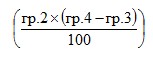 
Бюджетные расходы по исполнению государственных гарантий
(в национальной валюте)
Размер государственной поддержки по предоставлению государственных гарантий
(в национальной валюте) (если 
гр. 5 > гр. 6, 
то = гр. 5, если 
гр. 5 < гр. 6, 
то = гр. 6)
1
2
3
4
5
6
7
Федеральный бюджет Российской Федерации, республиканские бюджеты Республики Беларусь и Республики Казахстан
Бюджеты субъектов Российской Федерации, местные бюджеты областного уровня Республики Беларусь, областные бюджеты, бюджеты города республиканского значения, столицы Республики Казахстан
Местные бюджеты Российской Федерации, местные бюджеты базового и первичного уровней Республики Беларусь, бюджеты районов (городов областного значения) Республики Казахстан
Таблица 2
Наименование
отсрочки
(рассрочки)
исполнения
обязательств
и решение органа
государственного
управления по
ее предоставлению
Дата начала
периода
отсрочки
(рассрочки)
исполнения
обязательств
Дата
окончания
периода
отсрочки
(рассрочки)
исполнения
обязательств
Среднегодовая
сумма
обязательств,
по которым
предоставлена
отсрочка
(рассрочка)
исполнения
обязательств
(в национальной
валюте)
Ставка на
доступном
кредитном
рынке (%)
Размер
государственной
поддержки по
предоставленной
отсрочке
(рассрочке)
исполнения
обязательств
за
календарный
год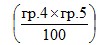 
1
2
3
4
5
6
Итого
-
-
-
-
SUM
Таблица 3
Наименование приобретенного объекта (товара, услуги, ценных бумаг, предприятия (имущественного комплекса) либо его части, доли в уставном фонде организации (включая приобретение акций), другого имущества, прав на объекты интеллектуальной собственности и т. д.)
Сумма, уплаченная за приобретенный объект
Рыночная цена приобретенного объекта
Размер государственной поддержки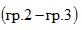 
1
2
3
4
Итого
–
–
SUM
Таблица 4
Приобретенные
(предоставленные) 
товары и услуги
Сумма,
уплаченная за
приобретенный
(предоставленный)
товар или услугу
Рыночная цена
приобретенного
(предоставленного)
товара или услуги
Размер
государственной
поддержки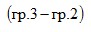 
1
2
3
4
Итого
–
–
SUM
Таблица 5
Наименование
сельскохозяйственного
товара, 
в отношении
которого
применяются меры
государственной
поддержки
рыночных цен
Мера
государственной
поддержки
рыночной
цены
Применяемая
регулируемая
цена (в национальной
валюте
за 1 тонну)
Справочная
мировая
цена* (в национальной
валюте
за 1 тонну)
Количество
сельскохозяйственного
товара,
в отношении
которого
применяется
государственная
поддержка
рыночной
цены (тонн)
Размер
государственной
поддержки
рыночных цен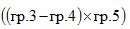 
1
2
3
4
5
6
Итого
-
-
-
-
SUM